INSTITUTO FORMAR  FUTUROLISTA DE MATERIALES PARA EL CICLO LECTIVO  2018 -  4° GRADOA - En cartuchera y con nombre en cada útilGeometría:Recordar:-Los elementos que van en la cartuchera deberán ser controlados y repuestos semanalmente.-No se permite escribir con birome azul, ni el uso de corrector líquido. B – MATERIALES SIN NOMBRE PARA USO COMÚN DE TODO EL COLEGIO: Estos materiales serán entregados a las docentes en una bolsa con nombre del 15/2 al 28/02 de 2018, de 9 a 12 hs. No se recibirán materiales el primer día de clases (5 de marzo). Importante: Los materiales deberán traerse sin nombre pero sí deberá contener nombre y grado la bolsa que los contiene.C - Cuadernos y carpetas (todas las hojas numeradas)TODO DEBE TENER ETIQUETA, GRANDE Y CLARA, QUE IDENTIFIQUE EL NOMBRE DEL ALUMNO, GRADO Y  MATERIA.1 cuaderno ABC O ÉXITO de 100 hojas CUADRICULADO, con espiral y tapa dura, para el área de Matemática,1 cuaderno ABC O ÉXITO de 100 hojas RAYADO, con espiral y con tapa dura, para el área de Prácticas del Lenguaje.1 cuaderno ABC O ÉXITO de 60 hojas RAYADO, con espiral y con tapa dura, para el área de Ciencias Sociales.1 cuaderno ABC O ÉXITO de 60 hojas RAYADO, con espiral y con tapa dura, para el área de Ciencias Naturales.1 carpeta Nº 3 forrada con separadores de TALLER LITERARIO/ TÉCNICAS DE ESTUDIO,/ TECNOLOGÍA/ DESARROLLO PERSONAL/ MÚSICA/ INGLES E INFORMÁTICA., con 1 repuesto de hojas rayadas Nº 3.1 cuaderno  rayado tipo ABC (NO COMPRAR  ANILLADOS) de 48 hojas forrado de color anaranjado para comunicados. Pegar un sobre en la contratapa.14 mapas Nº 3 con división política: 4 planisferios, 4 de continente americano, 6 de la República Argentina y 2 de la Ciudad Autónoma de Buenos Aires.                                    1 diccionario D – Libros (debidamente etiquetados)MATEMÁTICA 4. PROYECTO NODOS. CIUDAD DE BUENOS AIRES. Editorial SM. LENGUA  4 PRÁCTICAS DEL LENGUAJE .Editorial Santillana. Serie En movimiento. C.A.B.A. BICIENCIA 4. CIUDAD DE BUENOS AIRES. Editorial Santillana en movimiento. Los libros citados anteriormente se comenzarán a utilizar el 5/3.Inglés: MY ENGLISH TRIP 2. Editorial Macmillan.Literatura:LA MESA, EL BURRO, EL BASTÓN Y OTROS CUENTOS MARAVILLOSOS. Silvia Schujer. Editorial Alfaguara Infantil. Para el 12/3. LA REBELION DE LAS PALABRAS. Liliana Andrea Ferrari. Editorial Alfaguara Infantil. Para el 11/6.MI ANIMAL IMPOSIBLE. Guillermo Saavedra. Editorial Alfaguara Infantil. Para el 10/9.LISTA DE MATERIALES PARA PLÁSTICA – 2018ENVIAR TODO EL MATERIAL  DE PLÁSTICA  El MARTES 6 DE MARZO, ENTREGÁNDOSE DIRECTAMENTE A LA  DOCENTE VIVIANA BAILLO. TODOS LOS MATERIALES PEDIDOS EXCEPTO LA CARPETA  SE COMPARTEN Y QUEDAN EN SALA DE PLÁSTICA	MATERIALES PARA MÚSICA – 20181 flauta dulce, marca Melos  o  Yamaha, (sugerimos estas marcas que garantizan que perdure la afinación del instrumento que se seguirá usando en grados superiores).								Talleres Turno TardeACADEMY STARS 2. Student´s Book & Activity Book. Editorial Macmillan.SIGUIENDO LA PISTA…DE LA ORTOGRAFÍA 4. Editorial Santillana.1 block de hojas color tipo “El nene”1 ovillo de hilo sisal de 100/150 g.ENVIAR TODO EL MATERIAL A PARTIR DEL 12/3 ENTREGÁNDOSE EN UNA BOLSA CON NOMBRE Y APELLIDO,  ACLARANDO “TURNO TARDE”.IMPORTANTEEsta lista se reforzara con un nuevo pedido después de las vacaciones de invierno en caso de ser necesario------------------------------------------------------------------------------------------------------------------------------------------------------------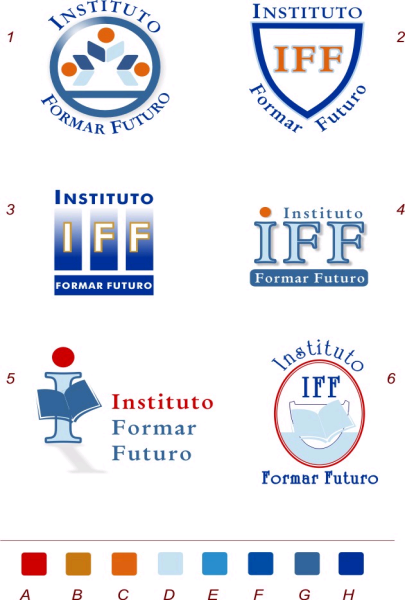 NIVEL PRIMARIO: Organización del Ciclo Lectivo 2018Estimadas Familias: 	En base a lo informado por la Secretaría de Educación del Gobierno de la Ciudad de Buenos Aires, ya hemos organizado el Inicio Lectivo 2018 del Nivel Primario.	Cualquier novedad al respecto, será publicada en la página web del IFF (www.formarfuturo.org.ar).	A partir del 5 de febrero, Administración atenderá en el horario de 9 a 16 hs. Desde el 15 de febrero, Secretaría del Nivel Primario e Inicial atenderá de 8:30 a 11:30 hs.Lunes 5 de marzo: Inicio del Ciclo Lectivo.07:50 hs. Recepción y Bienvenida (S.U.M.).12:45 hs. Retiro de alumnos.1º Grado se retira a las 12 hs, solo ese día.	A partir del martes 6 de marzo, todos los grados en su horario de 07:50 a 12:45 hs.Martes 6 de marzo:08:00 hs. Reunión Informativa Talleres Turno Tarde (S.U.M.).Lunes 12 de marzo:Inicio de los Talleres Turno Tarde.Inicio del Servicio de pre-hora  y post-hora Inicial/Primaria.Inicio del Servicio de viandas.Martes 13 de marzo:Inicio de los Talleres Deportivos (Triglav).	Recordar la importancia en el cumplimiento del uniforme, asistiendo con el calzado reglamentario (ver reglamento)									Muchas Gracias, saludos cordiales.Equipo Directivo del Nivel Inicial y Primario.2 lápices negros Nº 2 1 caja de lápices de colores x 121 sacapuntas1 goma de borrar lápiz/tinta1 borratinta1 tijera de buena calidad2 biromes de colores verde y naranja1 lapicera fuente/ roller y 1 repuesto 1 voligoma 1 birome negra trazo fino (para mapas)1 transportador de 180 grados de plástico transparente con doble numeración de grados (de 10 en 10) transparente con Nº en negro.1 compás (de buena calidad)1 regla de 20 cm. transparente con números en negro1 escuadra transparente con números en negro 1 block tipo “El Nene” blanco Nº 5 x 24 hojas.2 blocks de hojas color  tipo  “El Nene” Nº 5 x 24 hojas.1 block tipo “El Nene” negro Nº 5 x 24 hojas4 cajas de pañuelos de papel.1 resma de hojas color verde Oficio por 250 hojas1 resma de hojas blancas A4 de 500 hojas2 cintas de papel anchas 24mmMarcadores gruesos punta chanfleada : 2 negro y 1 rojo3 papeles afiches colores surtidos (colores claros)2 cartulinas  blancas y 2 cartulinas celestes1 papel crepe blanco y 1 papel crepe celeste2 cajitas de curitas1 pincel Nº 8 chato (tipo brocha)2 repuesto de hojas blancas canson Nº 5 de 24 hojas.1 repuesto de hojas canson color Nº 5 de 24 hojas.1 carpeta nº 5 con tres solapas con nombre1 paquete de crealina1 caja de crayones por 12 unidades1 plasticola amarilla1 pote de témpera negra de 250g.